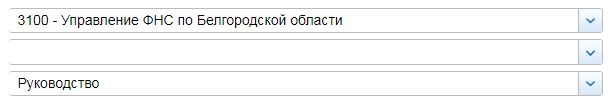 СВЕДЕНИЯ О ДОХОДАХ, ОБ ИМУЩЕСТВЕ И ОБЯЗАТЕЛЬСТВАХ ИМУЩЕСТВЕННОГО ХАРАКТЕРА ГОСУДАРСТВЕННЫХ ГРАЖДАНСКИХ СЛУЖАЩИХ ФНС РОССИИ, А ТАКЖЕ СВЕДЕНИЯ О ДОХОДАХ, ОБ ИМУЩЕСТВЕ И ОБЯЗАТЕЛЬСТВАХ ИМУЩЕСТВЕННОГО ХАРАКТЕРА ИХ СУПРУГОВ И НЕСОВЕРШЕННОЛЕТНИХ ДЕТЕЙ ЗА ПЕРИОД С 1 ЯНВАРЯ 2019© 2005-2020 ФНС России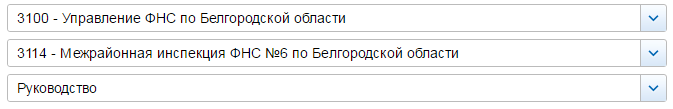 СВЕДЕНИЯ О ДОХОДАХ, ОБ ИМУЩЕСТВЕ И ОБЯЗАТЕЛЬСТВАХ ИМУЩЕСТВЕННОГО ХАРАКТЕРА ГОСУДАРСТВЕННЫХ ГРАЖДАНСКИХ СЛУЖАЩИХ ФНС РОССИИ, А ТАКЖЕ СВЕДЕНИЯ О ДОХОДАХ, ОБ ИМУЩЕСТВЕ И ОБЯЗАТЕЛЬСТВАХ ИМУЩЕСТВЕННОГО ХАРАКТЕРА ИХ СУПРУГОВ И НЕСОВЕРШЕННОЛЕТНИХ ДЕТЕЙ ЗА ПЕРИОД С 1 ЯНВАРЯ 2019© 2005-2020 ФНС России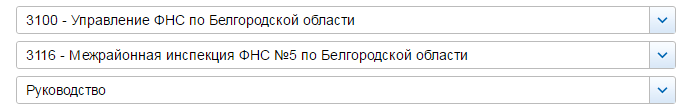 СВЕДЕНИЯ О ДОХОДАХ, ОБ ИМУЩЕСТВЕ И ОБЯЗАТЕЛЬСТВАХ ИМУЩЕСТВЕННОГО ХАРАКТЕРА ГОСУДАРСТВЕННЫХ ГРАЖДАНСКИХ СЛУЖАЩИХ ФНС РОССИИ, А ТАКЖЕ СВЕДЕНИЯ О ДОХОДАХ, ОБ ИМУЩЕСТВЕ И ОБЯЗАТЕЛЬСТВАХ ИМУЩЕСТВЕННОГО ХАРАКТЕРА ИХ СУПРУГОВ И НЕСОВЕРШЕННОЛЕТНИХ ДЕТЕЙ ЗА ПЕРИОД С 1 ЯНВАРЯ 2019© 2005-2020 ФНС России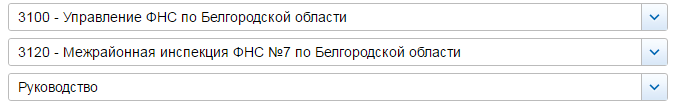 СВЕДЕНИЯ О ДОХОДАХ, ОБ ИМУЩЕСТВЕ И ОБЯЗАТЕЛЬСТВАХ ИМУЩЕСТВЕННОГО ХАРАКТЕРА ГОСУДАРСТВЕННЫХ ГРАЖДАНСКИХ СЛУЖАЩИХ ФНС РОССИИ, А ТАКЖЕ СВЕДЕНИЯ О ДОХОДАХ, ОБ ИМУЩЕСТВЕ И ОБЯЗАТЕЛЬСТВАХ ИМУЩЕСТВЕННОГО ХАРАКТЕРА ИХ СУПРУГОВ И НЕСОВЕРШЕННОЛЕТНИХ ДЕТЕЙ ЗА ПЕРИОД С 1 ЯНВАРЯ 2019© 2005-2020 ФНС России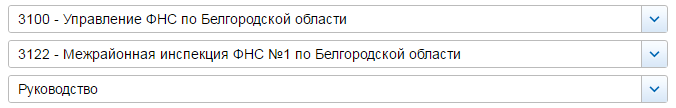 СВЕДЕНИЯ О ДОХОДАХ, ОБ ИМУЩЕСТВЕ И ОБЯЗАТЕЛЬСТВАХ ИМУЩЕСТВЕННОГО ХАРАКТЕРА ГОСУДАРСТВЕННЫХ ГРАЖДАНСКИХ СЛУЖАЩИХ ФНС РОССИИ, А ТАКЖЕ СВЕДЕНИЯ О ДОХОДАХ, ОБ ИМУЩЕСТВЕ И ОБЯЗАТЕЛЬСТВАХ ИМУЩЕСТВЕННОГО ХАРАКТЕРА ИХ СУПРУГОВ И НЕСОВЕРШЕННОЛЕТНИХ ДЕТЕЙ ЗА ПЕРИОД С 1 ЯНВАРЯ 2019© 2005-2020 ФНС России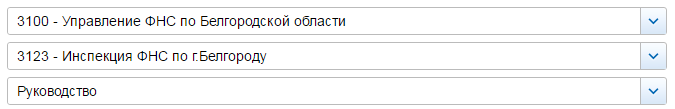 СВЕДЕНИЯ О ДОХОДАХ, ОБ ИМУЩЕСТВЕ И ОБЯЗАТЕЛЬСТВАХ ИМУЩЕСТВЕННОГО ХАРАКТЕРА ГОСУДАРСТВЕННЫХ ГРАЖДАНСКИХ СЛУЖАЩИХ ФНС РОССИИ, А ТАКЖЕ СВЕДЕНИЯ О ДОХОДАХ, ОБ ИМУЩЕСТВЕ И ОБЯЗАТЕЛЬСТВАХ ИМУЩЕСТВЕННОГО ХАРАКТЕРА ИХ СУПРУГОВ И НЕСОВЕРШЕННОЛЕТНИХ ДЕТЕЙ ЗА ПЕРИОД С 1 ЯНВАРЯ 2019© 2005-2020 ФНС России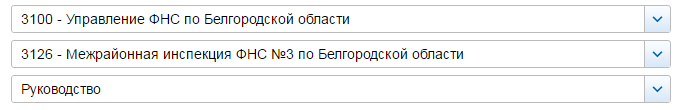 СВЕДЕНИЯ О ДОХОДАХ, ОБ ИМУЩЕСТВЕ И ОБЯЗАТЕЛЬСТВАХ ИМУЩЕСТВЕННОГО ХАРАКТЕРА ГОСУДАРСТВЕННЫХ ГРАЖДАНСКИХ СЛУЖАЩИХ ФНС РОССИИ, А ТАКЖЕ СВЕДЕНИЯ О ДОХОДАХ, ОБ ИМУЩЕСТВЕ И ОБЯЗАТЕЛЬСТВАХ ИМУЩЕСТВЕННОГО ХАРАКТЕРА ИХ СУПРУГОВ И НЕСОВЕРШЕННОЛЕТНИХ ДЕТЕЙ ЗА ПЕРИОД С 1 ЯНВАРЯ 2019© 2005-2020 ФНС России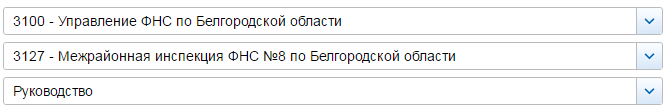 СВЕДЕНИЯ О ДОХОДАХ, ОБ ИМУЩЕСТВЕ И ОБЯЗАТЕЛЬСТВАХ ИМУЩЕСТВЕННОГО ХАРАКТЕРА ГОСУДАРСТВЕННЫХ ГРАЖДАНСКИХ СЛУЖАЩИХ ФНС РОССИИ, А ТАКЖЕ СВЕДЕНИЯ О ДОХОДАХ, ОБ ИМУЩЕСТВЕ И ОБЯЗАТЕЛЬСТВАХ ИМУЩЕСТВЕННОГО ХАРАКТЕРА ИХ СУПРУГОВ И НЕСОВЕРШЕННОЛЕТНИХ ДЕТЕЙ ЗА ПЕРИОД С 1 ЯНВАРЯ 2019© 2005-2020 ФНС России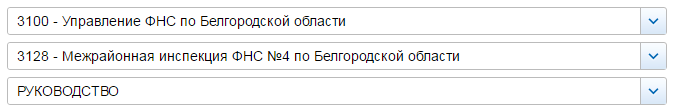 СВЕДЕНИЯ О ДОХОДАХ, ОБ ИМУЩЕСТВЕ И ОБЯЗАТЕЛЬСТВАХ ИМУЩЕСТВЕННОГО ХАРАКТЕРА ГОСУДАРСТВЕННЫХ ГРАЖДАНСКИХ СЛУЖАЩИХ ФНС РОССИИ, А ТАКЖЕ СВЕДЕНИЯ О ДОХОДАХ, ОБ ИМУЩЕСТВЕ И ОБЯЗАТЕЛЬСТВАХ ИМУЩЕСТВЕННОГО ХАРАКТЕРА ИХ СУПРУГОВ И НЕСОВЕРШЕННОЛЕТНИХ ДЕТЕЙ ЗА ПЕРИОД С 1 ЯНВАРЯ 2019© 2005-2020 ФНС России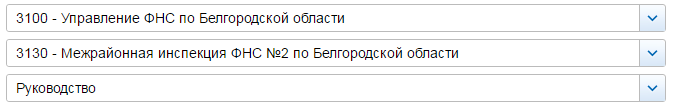 СВЕДЕНИЯ О ДОХОДАХ, ОБ ИМУЩЕСТВЕ И ОБЯЗАТЕЛЬСТВАХ ИМУЩЕСТВЕННОГО ХАРАКТЕРА ГОСУДАРСТВЕННЫХ ГРАЖДАНСКИХ СЛУЖАЩИХ ФНС РОССИИ, А ТАКЖЕ СВЕДЕНИЯ О ДОХОДАХ, ОБ ИМУЩЕСТВЕ И ОБЯЗАТЕЛЬСТВАХ ИМУЩЕСТВЕННОГО ХАРАКТЕРА ИХ СУПРУГОВ И НЕСОВЕРШЕННОЛЕТНИХ ДЕТЕЙ ЗА ПЕРИОД С 1 ЯНВАРЯ 2019© 2005-2020 ФНС России№ п/пФамилия и инициалы лица, чьи сведения размещаютсяДолжностьОбъекты недвижимости, находящиеся в собственностиОбъекты недвижимости, находящиеся в собственностиОбъекты недвижимости, находящиеся в собственностиОбъекты недвижимости, находящиеся в собственностиОбъекты недвижимости, находящиеся в пользованииОбъекты недвижимости, находящиеся в пользованииОбъекты недвижимости, находящиеся в пользованииТранспортные средстваТранспортные средстваДекларированный годовой доход (руб.)Сведения об источниках получения средств, за счёт которых совершена сделка (вид приобретенного имущества, источники)Сведения об источниках получения средств, за счёт которых совершена сделка (вид приобретенного имущества, источники)№ п/пФамилия и инициалы лица, чьи сведения размещаютсяДолжностьвид объектавид собственностиплощадь (кв.м)страна расположениявид объектаплощадь (кв.м)страна расположениявидмаркаДекларированный годовой доход (руб.)вид приобретенного имуществаисточники1Попова Наталия ЕвгеньевнаРуководительквартираОбщая долевая - 1/3 доли49.9РФ3404492.23квартираИндивидуальная41.6РФнесовершеннолетний ребёнокквартира41.6РФ0супругземельный участокИндивидуальная400РФквартира41.6РФ241936.56земельный участокИндивидуальная600РФ2Козлов Андрей ВитальевичЗаместитель руководителяквартираИндивидуальная45.6РФквартира89.8РФ1063549.8земельный участокИндивидуальная1900РФземельный участок1030РФнесовершеннолетний ребёнокквартира89.8РФ0супругаквартираИндивидуальная65.1РФавтомобиль легковойМерседес Бенц, модель: GLK 300 4 MATIK179778.12квартираИндивидуальная89.8РФвид имущества: иные строения, помещения и сооружения (машиноместо в паркинге)Общая долевая - 1/146 доли3777.7РФнесовершеннолетний ребёнокквартира89.8РФ03Кочергин Сергей ВалерьевичЗаместитель руководителявид имущества: иные строения, помещения и сооружения (нежилое здание)Индивидуальная30.2РФжилой дом235.4РФавтоприцепАМС650, модель: АМС6501272382.29земельный участокИндивидуальная600РФземельный участок2499РФвид: "самоходные машины и механизмы на пневматическом и гусеничном ходу (кроме кодов 53001-53005)"CAM_AM COMMANDER, модель: XT1000EFIнесовершеннолетний ребёнокжилой дом235.4РФ0земельный участок2499РФ4Попов Николай ЕвгеньевичЗаместитель руководителяжилой домИндивидуальная198РФавтомобиль легковойНиссан, модель: Террано1138906.66квартираОбщая долевая - 1/4 доли123.3РФземельный участокИндивидуальная1514РФземельный участокИндивидуальная920РФземельный участокИндивидуальная950РФсупругаквартираОбщая долевая - 1/4 доли123.3РФ677356.565Чечин Сергей АлександровичЗаместитель руководителяквартираИндивидуальная88.7РФавтомобиль легковойMitsubisui, модель: Lancer1470401.43супругаквартира88.7РФ109777.22несовершеннолетний ребёнокквартира88.7РФ0несовершеннолетний ребёнокквартира88.7РФ0№ п/пФамилия и инициалы лица, чьи сведения размещаютсяДолжностьОбъекты недвижимости, находящиеся в собственностиОбъекты недвижимости, находящиеся в собственностиОбъекты недвижимости, находящиеся в собственностиОбъекты недвижимости, находящиеся в собственностиОбъекты недвижимости, находящиеся в пользованииОбъекты недвижимости, находящиеся в пользованииОбъекты недвижимости, находящиеся в пользованииТранспортные средстваТранспортные средстваДекларированный годовой доход (руб.)Сведения об источниках получения средств, за счёт которых совершена сделка (вид приобретенного имущества, источники)Сведения об источниках получения средств, за счёт которых совершена сделка (вид приобретенного имущества, источники)№ п/пФамилия и инициалы лица, чьи сведения размещаютсяДолжностьвид объектавид собственностиплощадь (кв.м)страна расположениявид объектаплощадь (кв.м)страна расположениявидмаркаДекларированный годовой доход (руб.)вид приобретенного имуществаисточники1Москальченко Ольга НиколаевнаНачальникквартираИндивидуальная69.8РФ1196134.19супругквартираИндивидуальная58.1РФквартира69.8РФавтомобиль легковойШЕВРОЛЕ, модель: НИВА 212300466961.14гаражИндивидуальная32.4РФавтомобиль легковойHYUNDAI, модель: CRETAгаражИндивидуальная42.1РФземельный участокИндивидуальная30РФземельный участокИндивидуальная28РФ2Зыбарева Ирина Николаевназаместитель начальникаквартира43.6РФ684326.43супругземельный участокИндивидуальная1000РФквартира43.6РФавтомобиль легковойМитцубиси, модель: Лансер666483Урманов Алексей Валерьевичзаместитель начальникажилой домОбщая долевая - 1/2 доли42.6РФземельный участок1500РФавтомобиль легковойRenault, модель: SUMBOL676997.8жилой домИндивидуальная70.1РФземельный участокОбщая долевая - 1/2 доли891РФ№ п/пФамилия и инициалы лица, чьи сведения размещаютсяДолжностьОбъекты недвижимости, находящиеся в собственностиОбъекты недвижимости, находящиеся в собственностиОбъекты недвижимости, находящиеся в собственностиОбъекты недвижимости, находящиеся в собственностиОбъекты недвижимости, находящиеся в пользованииОбъекты недвижимости, находящиеся в пользованииОбъекты недвижимости, находящиеся в пользованииТранспортные средстваТранспортные средстваДекларированный годовой доход (руб.)Сведения об источниках получения средств, за счёт которых совершена сделка (вид приобретенного имущества, источники)Сведения об источниках получения средств, за счёт которых совершена сделка (вид приобретенного имущества, источники)№ п/пФамилия и инициалы лица, чьи сведения размещаютсяДолжностьвид объектавид собственностиплощадь (кв.м)страна расположениявид объектаплощадь (кв.м)страна расположениявидмаркаДекларированный годовой доход (руб.)вид приобретенного имуществаисточники1Огиенко Галина АлександровнаНачальникквартираОбщая долевая - 1/3 доли53.6РФ1663476.86квартираИндивидуальная60.6РФсупругквартираОбщая долевая - 1/3 доли53.6РФавтомобиль легковойФольксваген, модель: Tiguan370735.32Усова Инна Юрьевназаместитель начальникажилой домОбщая долевая - 1/2 доли109.7РФ602823.61квартираОбщая долевая - 1/5 доли40.8РФквартираОбщая совместная57.7РФсупругжилой домОбщая долевая - 1/2 доли109.7РФавтомобиль легковойФольксваген, модель: SHARAN 1.9528040.28квартираОбщая совместная57.7РФземельный участокИндивидуальная1199РФ3Флигинских Алексей Васильевичзаместитель начальникажилой домИндивидуальная35.45РФжилой дом48.19РФ703751.82земельный участокИндивидуальная1500РФземельный участок1500РФнесовершеннолетний ребёнокжилой дом48.19РФ0земельный участок1500РФсупругажилой дом48.19РФавтомобиль легковойВАЗ, модель: 21093,269512.31жилой дом75.1РФземельный участок1500РФземельный участок1500РФ№ п/пФамилия и инициалы лица, чьи сведения размещаютсяДолжностьОбъекты недвижимости, находящиеся в собственностиОбъекты недвижимости, находящиеся в собственностиОбъекты недвижимости, находящиеся в собственностиОбъекты недвижимости, находящиеся в собственностиОбъекты недвижимости, находящиеся в пользованииОбъекты недвижимости, находящиеся в пользованииОбъекты недвижимости, находящиеся в пользованииТранспортные средстваТранспортные средстваДекларированный годовой доход (руб.)Сведения об источниках получения средств, за счёт которых совершена сделка (вид приобретенного имущества, источники)Сведения об источниках получения средств, за счёт которых совершена сделка (вид приобретенного имущества, источники)№ п/пФамилия и инициалы лица, чьи сведения размещаютсяДолжностьвид объектавид собственностиплощадь (кв.м)страна расположениявид объектаплощадь (кв.м)страна расположениявидмаркаДекларированный годовой доход (руб.)вид приобретенного имуществаисточники1Митирева Ирина РудольфовнаНачальникквартираОбщая долевая - 1/2 доли61.7РФ1118478.06квартираИндивидуальная28РФземельный участокОбщая долевая - 14286/100000 доли34200РФ2Липова Наталья Ивановназаместитель начальникаквартира60.9РФавтомобиль легковойЗАЗ CHANCE TF 69 УО, модель: ЗАЗ CHANCE TF 69 УО456392.82квартира182.8РФквартира1633РФнесовершеннолетний ребёнокжилой дом110РФ0жилой дом182.8РФквартира60.9РФземельный участок732.2РФземельный участок1633РФнесовершеннолетний ребёнокжилой дом182.8РФ0квартира40.4РФземельный участок1633РФсупругжилой домИндивидуальная182.8РФ638354.03квартираИндивидуальная40.4РФземельный участокИндивидуальная1633РФ3Попова Наталья Григорьевназаместитель начальникажилой домОбщая долевая - 1/2 доли79.2РФ930968.99жилой домОбщая долевая - 1/2 доли79.2РФземельный участокИндивидуальная600РФ4Радченко Наталья Николаевназаместитель начальникаквартираОбщая долевая - 1/3 доли84.8РФ772572.77земельный участокИндивидуальная1579РФсупругквартираОбщая долевая - 1/3 доли84.8РФавтомобиль легковойHONDA, модель: CR-V257253.52гаражИндивидуальная30.18РФземельный участокИндивидуальная30.18РФземельный участокИндивидуальная2000РФ№ п/пФамилия и инициалы лица, чьи сведения размещаютсяДолжностьОбъекты недвижимости, находящиеся в собственностиОбъекты недвижимости, находящиеся в собственностиОбъекты недвижимости, находящиеся в собственностиОбъекты недвижимости, находящиеся в собственностиОбъекты недвижимости, находящиеся в пользованииОбъекты недвижимости, находящиеся в пользованииОбъекты недвижимости, находящиеся в пользованииТранспортные средстваТранспортные средстваДекларированный годовой доход (руб.)Сведения об источниках получения средств, за счёт которых совершена сделка (вид приобретенного имущества, источники)Сведения об источниках получения средств, за счёт которых совершена сделка (вид приобретенного имущества, источники)№ п/пФамилия и инициалы лица, чьи сведения размещаютсяДолжностьвид объектавид собственностиплощадь (кв.м)страна расположениявид объектаплощадь (кв.м)страна расположениявидмаркаДекларированный годовой доход (руб.)вид приобретенного имуществаисточники1Яценко Галина НиколаевнаНачальникжилой домИндивидуальная74.8РФавтомобиль легковойТОЙОТА, модель: РАФ 41561150.62квартираИндивидуальная54.5РФземельный участокИндивидуальная1112РФземельный участокИндивидуальная1100РФсупругземельный участокИндивидуальная813РФжилой дом74.8РФавтомобиль легковойШЕВРОЛЕ, модель: НИВА 212300-55322169.682Гай Лариса Ивановназаместитель начальникажилой дом99.3РФ824302.81земельный участок501РФземельный участок558РФсупругжилой домИндивидуальная99.3РФавтомобиль легковойФОЛЬКСВАГЕН, модель: ПОЛО551372.24земельный участокИндивидуальная501РФземельный участокИндивидуальная558РФ3Герасимчук Наталья Витальевназаместитель начальникажилой дом52.3РФавтомобиль легковойМазда, модель: 3635171.68земельный участок1181РФ№ п/пФамилия и инициалы лица, чьи сведения размещаютсяДолжностьОбъекты недвижимости, находящиеся в собственностиОбъекты недвижимости, находящиеся в собственностиОбъекты недвижимости, находящиеся в собственностиОбъекты недвижимости, находящиеся в собственностиОбъекты недвижимости, находящиеся в пользованииОбъекты недвижимости, находящиеся в пользованииОбъекты недвижимости, находящиеся в пользованииТранспортные средстваТранспортные средстваДекларированный годовой доход (руб.)Сведения об источниках получения средств, за счёт которых совершена сделка (вид приобретенного имущества, источники)Сведения об источниках получения средств, за счёт которых совершена сделка (вид приобретенного имущества, источники)№ п/пФамилия и инициалы лица, чьи сведения размещаютсяДолжностьвид объектавид собственностиплощадь (кв.м)страна расположениявид объектаплощадь (кв.м)страна расположениявидмаркаДекларированный годовой доход (руб.)вид приобретенного имуществаисточники1Евсюкова Лариса Александровназаместитель начальникажилой домИндивидуальная53.2РФкомната18.5РФ839702.51земельный участокИндивидуальная640РФнесовершеннолетний ребёнокжилой дом53.2РФ0комната18.5РФземельный участок640РФ2Зиннатов Ильмир Хужиевичзаместитель начальникаквартираОбщая долевая - 2/4 доли87.7РФземельный участок31.3РФавтомобиль легковойМитсубиси, модель: Аутлендер862951.28гаражИндивидуальная27.9РФнесовершеннолетний ребёнокжилой дом167РФ0квартира87.7РФземельный участок1598РФсупругажилой домИндивидуальная167РФ783957.72земельный участокИндивидуальная1598РФ3Камышников Анатолий Николаевичзаместитель начальникаквартираОбщая долевая - 1/2 доли59.5РФ840951.13квартираОбщая долевая - 1/4 доли59.3РФнесовершеннолетний ребёнокквартира59.5РФ0супругажилой домИндивидуальная110РФавтомобиль легковойKia, модель: Soul1331600.91квартираОбщая долевая - 1/2 доли59.5РФземельный участокИндивидуальная1504РФ4Кубаева Наталья Владимировназаместитель начальникаквартира104.5РФ843151.11супругквартираИндивидуальная104.5РФземельный участок37.2РФавтомобиль легковойМитсубиси, модель: Паджеро2237407.41. автомобиль легковой1. доход от продажи имущества
2. кредит
3. накопления за предыдущие годыгаражИндивидуальная37.2РФавтомобиль легковойБМВ, модель: Х-1вид имущества: иное имущество, отнесенное законом к недвижимости (Машиноместо под многоэтажным жилым домом)Общая долевая - 2/42 доли1283РФмоторная лодкаТактика, модель: 430-DC LITEнесовершеннолетний ребёнокквартира104.5РФ05Лобанов Андрей Вадимовичзаместитель начальникаквартираОбщая долевая - 1/2 доли80.6РФкомната20РФавтомобиль легковойТойота, модель: Королла1381830.946Свищева Ирина Викторовназаместитель начальникаквартираОбщая долевая - 1/3 доли43.1РФжилой дом173.2РФ759107.72земельный участок1500РФнесовершеннолетний ребёнокквартираОбщая долевая - 1/3 доли43.1РФжилой дом173.2РФ0земельный участок1500РФсупругжилой дом173.2РФавтомобиль легковойCHEVROLE, модель: Lanos45960жилой дом96.1РФавтомобиль грузовойDONG, модель: FENG DELземельный участок1500РФземельный участок2500РФ7Сергеева Ольга Витальевназаместитель начальникажилой домОбщая долевая - 1/4 доли108.4РФквартира34.9РФавтомобиль легковойМазда, модель: CX-5816838.39жилой домОбщая долевая - 1/4 доли108.4РФземельный участокОбщая долевая - 1/4 доли1200РФземельный участокОбщая долевая - 1/4 доли1200РФнесовершеннолетний ребёнокжилой домОбщая долевая - 1/4 доли108.4РФквартира34.9РФ0земельный участокОбщая долевая - 1/4 доли1200РФнесовершеннолетний ребёнокжилой домОбщая долевая - 1/4 доли108.4РФквартира34.9РФ0земельный участокОбщая долевая - 1/4 доли1200РФ№ п/пФамилия и инициалы лица, чьи сведения размещаютсяДолжностьОбъекты недвижимости, находящиеся в собственностиОбъекты недвижимости, находящиеся в собственностиОбъекты недвижимости, находящиеся в собственностиОбъекты недвижимости, находящиеся в собственностиОбъекты недвижимости, находящиеся в пользованииОбъекты недвижимости, находящиеся в пользованииОбъекты недвижимости, находящиеся в пользованииТранспортные средстваТранспортные средстваДекларированный годовой доход (руб.)Сведения об источниках получения средств, за счёт которых совершена сделка (вид приобретенного имущества, источники)Сведения об источниках получения средств, за счёт которых совершена сделка (вид приобретенного имущества, источники)№ п/пФамилия и инициалы лица, чьи сведения размещаютсяДолжностьвид объектавид собственностиплощадь (кв.м)страна расположениявид объектаплощадь (кв.м)страна расположениявидмаркаДекларированный годовой доход (руб.)вид приобретенного имуществаисточники1Горохова Елена Валентиновназаместитель начальникажилой домИндивидуальная78.8РФавтомобиль легковойНИССАН NOTE1422843.25жилой домИндивидуальная106РФквартираОбщая долевая - 1/3 доли26.6РФземельный участокИндивидуальная712РФземельный участокИндивидуальная2840РФ2Ткаченко Ирина Ивановназаместитель начальникажилой домОбщая долевая - 1/2 доли53.5РФ948853.79квартираОбщая долевая - 1/3 доли52.03РФземельный участокИндивидуальная1527РФземельный участокОбщая долевая - 1/2 доли465РФсупругквартираОбщая долевая - 1/3 доли52.03РФавтомобиль легковойOPEL, модель: ASTRA1675707.43гаражИндивидуальная19РФгаражОбщая долевая - 1/2 доли17.7РФземельный участокИндивидуальная19РФ3Щербань Любовь Николаевназаместитель начальникажилой домИндивидуальная110.2РФжилой дом76РФавтомобиль легковойФорд, модель: Фокус831652.08земельный участокИндивидуальная1250РФземельный участок1350РФсупругжилой домИндивидуальная156.6РФжилой дом76РФ567040.6земельный участокИндивидуальная1250РФземельный участок1350РФземельный участокОбщая долевая - 1/9 доли181800РФземельный участокОбщая долевая - 1/9 доли891000РФ№ п/пФамилия и инициалы лица, чьи сведения размещаютсяДолжностьОбъекты недвижимости, находящиеся в собственностиОбъекты недвижимости, находящиеся в собственностиОбъекты недвижимости, находящиеся в собственностиОбъекты недвижимости, находящиеся в собственностиОбъекты недвижимости, находящиеся в пользованииОбъекты недвижимости, находящиеся в пользованииОбъекты недвижимости, находящиеся в пользованииТранспортные средстваТранспортные средстваДекларированный годовой доход (руб.)Сведения об источниках получения средств, за счёт которых совершена сделка (вид приобретенного имущества, источники)Сведения об источниках получения средств, за счёт которых совершена сделка (вид приобретенного имущества, источники)№ п/пФамилия и инициалы лица, чьи сведения размещаютсяДолжностьвид объектавид собственностиплощадь (кв.м)страна расположениявид объектаплощадь (кв.м)страна расположениявидмаркаДекларированный годовой доход (руб.)вид приобретенного имуществаисточники1Чуев Владимир ВячеславовичНачальникквартираИндивидуальная75.3РФавтомобиль легковойлада 2121401119941.19гаражИндивидуальная21.9РФземельный участокОбщая долевая - 1/35 доли1645РФнесовершеннолетний ребёнокквартира75.3РФ0супругаквартираИндивидуальная41.91РФквартира75.3РФ0квартираИндивидуальная59.5РФгаражИндивидуальная57.6РФземельный участокИндивидуальная57.6РФ2Бойко Инна Витальевназаместитель начальникаквартираОбщая долевая - 1/3 доли73.8РФ716635.62квартираИндивидуальная40.3РФквартираИндивидуальная40.7РФсупругквартираОбщая долевая - 1/3 доли73.8РФавтомобиль легковойФорд фокус, модель: С 3461412501.88гаражИндивидуальная25.1РФ3Школа Елена Аркадьевназаместитель начальникажилой домИндивидуальная70.7РФавтомобиль легковойРЕНО ЛОГАН888589.5земельный участокИндивидуальная974РФсупругжилой дом70.7РФавтомобиль легковойДАТСУН ОН-ДО383436.19№ п/пФамилия и инициалы лица, чьи сведения размещаютсяДолжностьОбъекты недвижимости, находящиеся в собственностиОбъекты недвижимости, находящиеся в собственностиОбъекты недвижимости, находящиеся в собственностиОбъекты недвижимости, находящиеся в собственностиОбъекты недвижимости, находящиеся в пользованииОбъекты недвижимости, находящиеся в пользованииОбъекты недвижимости, находящиеся в пользованииТранспортные средстваТранспортные средстваДекларированный годовой доход (руб.)Сведения об источниках получения средств, за счёт которых совершена сделка (вид приобретенного имущества, источники)Сведения об источниках получения средств, за счёт которых совершена сделка (вид приобретенного имущества, источники)№ п/пФамилия и инициалы лица, чьи сведения размещаютсяДолжностьвид объектавид собственностиплощадь (кв.м)страна расположениявид объектаплощадь (кв.м)страна расположениявидмаркаДекларированный годовой доход (руб.)вид приобретенного имуществаисточники1Желнов Андрей ГеннадьевичНачальникквартираОбщая долевая - 1/4 доли62.56РФжилой дом105РФ1382530.8земельный участок981РФсупругажилой домИндивидуальная105РФавтомобиль легковойMAZDA 6306145.04квартираОбщая долевая - 1/4 доли62.56РФавтомобиль легковойNISSAN Noteземельный участокИндивидуальная981РФ2Бухтияров Семен Андреевичзаместитель начальникажилой домИндивидуальная86РФавтоприцепКремень, модель: КРД050100804113.78квартираОбщая долевая - 1/2 доли52.2РФхозяйственное строение или сооружениеИндивидуальная33.9РФземельный участокИндивидуальная1330РФсупругаквартираОбщая долевая - 1/2 доли52.2РФ143667.993Долматов Николай Сергеевичзаместитель начальникажилой домОбщая долевая - 13/16 доли90РФквартира87.7РФавтомобиль легковойFord, модель: Focus980471.78квартираИндивидуальная38.67РФземельный участокИндивидуальная860РФземельный участокОбщая долевая - 13/16 доли482РФземельный участокИндивидуальная485РФнесовершеннолетний ребёнокжилой домОбщая долевая - 1/16 доли90РФквартира87.7РФ0земельный участокОбщая долевая - 1/16 доли482РФсупругажилой домОбщая долевая - 1/16 доли90РФавтомобиль легковойChevrolet, модель: Spark399373.62квартираИндивидуальная87.7РФземельный участокОбщая долевая - 1/16 доли482РФнесовершеннолетний ребёнокжилой домОбщая долевая - 1/16 доли90РФквартира87.7РФ0земельный участокОбщая долевая - 1/16 доли482РФ4Панкратова Ольга Васильевназаместитель начальникаквартираИндивидуальная83.96РФавтомобиль легковойKIA, модель: RIO881936.93несовершеннолетний ребёнокквартира83.96РФ05Чмиль Марина Евгениевназаместитель начальникажилой домИндивидуальная217.6РФ844143.08квартираИндивидуальная60.22РФземельный участокИндивидуальная1500РФсупругжилой дом217.6РФавтомобиль легковойHONDA, модель: JASS90281.55квартира60.22РФземельный участок1500РФнесовершеннолетний ребёнокжилой дом217.6РФ0квартира60.22РФземельный участок1500РФ№ п/пФамилия и инициалы лица, чьи сведения размещаютсяДолжностьОбъекты недвижимости, находящиеся в собственностиОбъекты недвижимости, находящиеся в собственностиОбъекты недвижимости, находящиеся в собственностиОбъекты недвижимости, находящиеся в собственностиОбъекты недвижимости, находящиеся в пользованииОбъекты недвижимости, находящиеся в пользованииОбъекты недвижимости, находящиеся в пользованииТранспортные средстваТранспортные средстваДекларированный годовой доход (руб.)Сведения об источниках получения средств, за счёт которых совершена сделка (вид приобретенного имущества, источники)Сведения об источниках получения средств, за счёт которых совершена сделка (вид приобретенного имущества, источники)№ п/пФамилия и инициалы лица, чьи сведения размещаютсяДолжностьвид объектавид собственностиплощадь (кв.м)страна расположениявид объектаплощадь (кв.м)страна расположениявидмаркаДекларированный годовой доход (руб.)вид приобретенного имуществаисточники1Дрожжина Ольга Михайловназаместитель начальникажилой домОбщая долевая - 1/2 доли27.9РФавтомобиль легковойХундай, модель: солярис1098036.04квартираОбщая долевая - 1/4 доли61РФсупругжилой домИндивидуальная43.7РФгараж24РФ245662.9квартираОбщая долевая - 1/4 доли61РФземельный участок24РФземельный участокИндивидуальная4300РФземельный участокИндивидуальная800РФ2Клочков Владимир Юрьевичзаместитель начальникажилой домИндивидуальная263РФ844654.44квартираИндивидуальная85.3РФземельный участокИндивидуальная1250РФземельный участокОбщая долевая - 90/1000 доли2580РФсупругаквартираИндивидуальная67.4РФквартира85.3РФавтомобиль легковойМАЗДА, модель: СХ-51957931.293Колесникова Елена Николаевназаместитель начальникаквартираОбщая долевая - 1/4 доли66.9РФавтомобиль легковойМазда, модель: Мазда-6879832.08квартираИндивидуальная51.7РФавтомобиль легковойШевроле, модель: KLIT AVEOквартираОбщая долевая - 1/4 доли66.9РФквартираОбщая долевая - 1/4 доли66.9РФквартираОбщая долевая - 1/4 доли66.9РФгаражИндивидуальная2561.6РФсупругквартира66.9РФ286537.28несовершеннолетний ребёнокквартира66.9РФ04Петров Сергей Евгеньевичзаместитель начальникажилой дом134.2РФавтомобиль легковойВАЗ, модель: 210741089418.81земельный участок1238РФнесовершеннолетний ребёнокжилой дом134.2РФ0земельный участок1238РФнесовершеннолетний ребёнокжилой дом134.2РФ0земельный участок134.2РФсупругажилой домИндивидуальная134.2РФ0земельный участокИндивидуальная1238РФ5Сергеева Ольга Витальевназаместитель начальникажилой домОбщая долевая - 1/4 доли108.4РФквартира34.9РФавтомобиль легковойМазда, модель: CX-5816838.39жилой домОбщая долевая - 1/4 доли108.4РФземельный участокОбщая долевая - 1/4 доли1200РФземельный участокОбщая долевая - 1/4 доли1200РФнесовершеннолетний ребёнокжилой домОбщая долевая - 1/4 доли108.4РФквартира34.9РФ0земельный участокОбщая долевая - 1/4 доли1200РФнесовершеннолетний ребёнокжилой домОбщая долевая - 1/4 доли108.4РФквартира34.9РФ0земельный участокОбщая долевая - 1/4 доли1200РФ